「プログラミングステップゼロ」つかいかた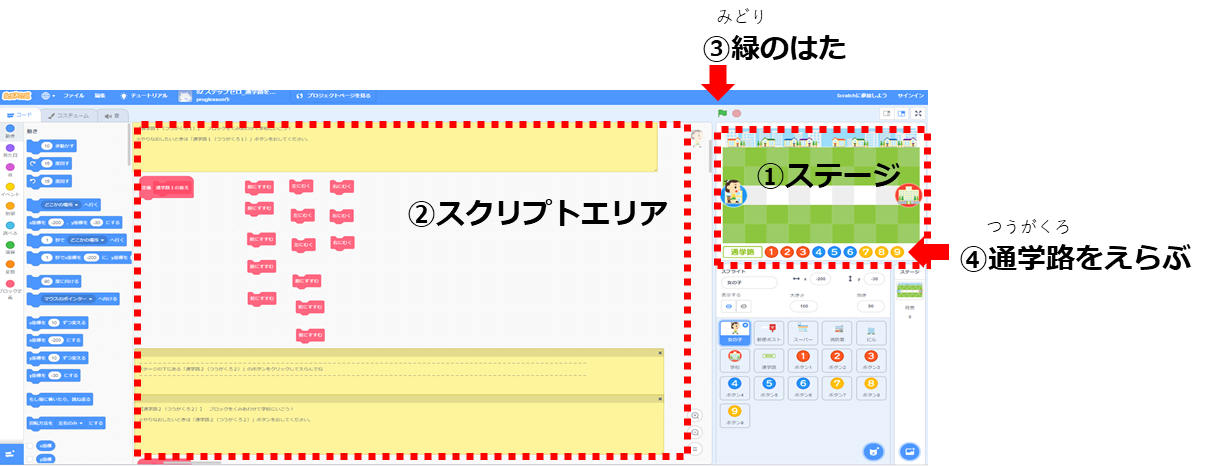 プログラミングをして、おうちにいる女の子を、とう校させましょう。は１から９まであります。先生のおはなしを、よくきいてから、とりくみましょう。プログラミングのしかた『ステージ』のえをよく見て、女の子がどうすすんだら学校にいけるかを、かんがえましょう。かんがえたら、『スクリプトエリア』でプログラミングしましょう。
「１のえ」とかいてある大きなブロックの下に、まわりにある「前にすすむ」などのブロックを「ドラッグ＆ドロップ」してつなげます。
ブロックは、ちかづけると、じ石のようにくっつきます。いらなくなったらひっぱってはずします。ひつようなかずを、よく考えて、ブロックをつなげましょう。プログラミングできたら、『のはた』をクリックします。すると、『ステージ』にプログラミングしたけっかがひょうじされます。女の子がちゃんと学校についたら、正しくプログラミングできたということです。まちがえたばあいはもういちどよくかんがえて、プログラミングをなおしてください。女の子を学校にいかせることができたら、つぎのにちょうせんできます。すう字をおすと、つぎのにきりかえることができます。とばさず、じゅんばんにやりましょう。
ブロックのはたらきのせつめいは、うらにあります。「プログラミングステップゼロ」それぞれのブロックのはたらき●うごきのブロック女の子のうごきをコントロールするブロックです。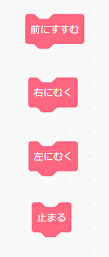 「前にすすむ」	…	まえに、１マスすすみます。「右にむく」	…	そのばで、右にむきます。「左にむく」	…	そのばで、左にむきます。「止まる」	…	すべてのうごきを、とめます。●せいぎょのブロック「うごきのブロック」のはたらきを、ちょうせいするブロックです。「（ ）回りす」…　中にはさんだブロックのうごきを、していしたかいすうだけ、くりかえします。
かいすうのしていは、オレンジいろの、まるいすう字を、まるいあなに入れてください。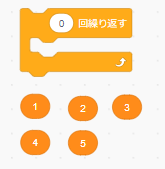 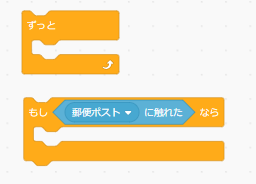 「ずっと」	… 中にはさんだブロックのうごきを、ずっとくりかえします。「もし～なら」… じょうけんがいっちしたら、中にはさんだブロックの動きをします。ずのばあい、「ポストにれた」ら、うごきます。「プログラミングステップゼロ」こまったときは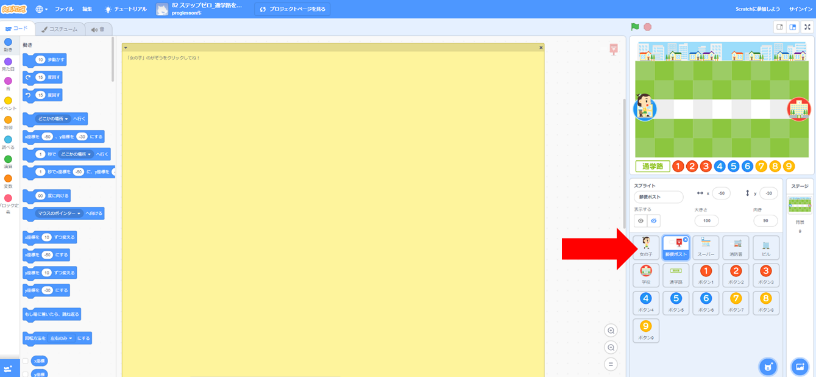 「スクリプトエリア」が、左のずのようにきいろくなったときは、「スプライトエリア」で「女の子」をクリックしてください。